Dostęp do e-booków i audiobooków poprzez aplikacje mobilneEmpik Premium umożliwia dostęp do bezpłatnych e-booków i audiobooków przez okres 60 dni za pośrednictwem aplikacji Empik Go  na Androida lub iPhone’a. Na stronie https://www.empik.com/czas-w-domu  należy podać adres e-mail, na który zostanie przesłany kod. Wprowadzamy kod na stronie  https://www.empik.com/premium/kupon. Następnie rejestrujemy się lub logujemy na empik.com (jeżeli posiadamy już konto) i aktywujemy usługę Empik Premium.Kolejny krok to  pobranie aplikacji Empik Go z App Store lub Google Play.  Aplikacja jest dostępne na  stronie https://www.empik.com/premium/go . Po zainstalowaniu aplikacji wybieramy ikonę „Konto” w dolnym pasku menu i logujemy się do empik.com. Bezpłatna oferta znajduje się na stronie głównej w sekcji „Dostępne w Empik Premium. Można również wyszukiwać  tytuły w wyszukiwarce, ale wtedy należy zwrócić uwagę czy są   dostępne bezpłatnie, czy  za dodatkową opłatą w Empik Go.Spotify -  serwis umożliwiający słuchanie  piosenek, audycji, podcastów itp. W wersji  bezpłatnej oferuje duży wybór bajek, legend i opowiadań dla dzieci https://open.spotify.com/playlist/74wqfAUBTxFjmxEOyaxNZV . Wymaga rejestracji. Aplikacja jest dostępna na urządzeniach mobilnych i komputerach. Można ją pobrać ze strony  https://open.spotify.com/download.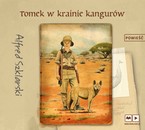 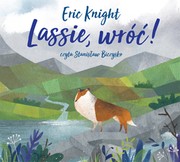 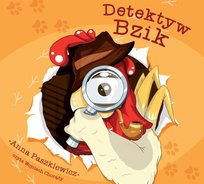 